DINARSKO KRAŠKI SVET IN KRAŠKI POJAVIV zvezek prilepi list in odgovori na vprašanja. Pomagaj si z učbenikom in zapiski iz zvezka. Odgovori so lahko kratki. Kateri del Slovenije zazvemajo Dinarskokraške pokrajine?Kateri dve reliefni obliki sestavljata ta svet?Zakaj se ta pokrajina imenuje Dinarskokraške pokrajine?Naštej visoke planote in hribovja.Kako se imenuje nižje hribovje na vzhodu te pokrajine?Katera kraška polja poznaš? Ob kateri reki leži Bela krajina in kako bi določil njeno lego?Kako se imenuje kamnina, zaradi katere so nastali številni kraški pojavi? Kaj se dogaja s to kamnino v stiku z vodo?Katera planota dosega najvišjo nadmorsko višino Dinarskokraških pokrajin?Opiši podnebje, ki je značilno za ta del Slovenije.V tem delu Slovenije so značilne reke ponikalnice. Zanimiva pa je reka Ljubljanica, ki izvira pri Vrhniki in se izliva v reko Savo. Reka Ljubljanica dobi vodo prav v Dinarskokraškem svetu. Preberi, zakaj pravimo, da je reka Ljubljanica reka sedmerih imen. Poišči vse reke tudi na svojem zemljevidu.Sedmera imena Ljubljanice:Trbuhovica izvira iz kraških izvirov Trbuhovica in Mlake na robu Prezidskega polja na Hrvaškem.  Obrh je ponikalnica na Loškem polju; nastane iz Malega in Velikega Obrha, vijuga po dnu polja in ponikne v ponorni jami Golobina ter se ponovno pojavi na Cerkniškem polju.Stržen je ponikalnica na Cerkniškem polju, ki nastane iz močnih kraških izvirov v jugovzhodnem koncu polja (Cemun, Obrh), teče po južnem delu kraškega polja, dobi več podzemnih pritokov z Bloške planote ter od severa površinski vodotok Cerkniščico; ponikne v jamski sistem Velika in Mala Karlovica in podzemno teče proti Rakovemu Škocjanu.Rak je ponikalnica v Rakovem Škocjanu, ki priteka iz Zelških jam, teče površinsko po dolini in ponikne v Tkalca jamo, od koder teče podzemno proti Planinski jami, kjer se združi z reko Pivko.Pivka izvira iz manjšega izvira pri vasi Zagorje na Zgornji Pivki, teče proti severu po Pivški kotlini ter podzemno skozi Postojnsko jamo do Planinske jame, kjer se združi z Rakom v Unico.Unica je ponikalnica na Planinskem polju; priteče iz Planinske jame, teče po dnu polja proti severu in izginja deloma v dno polja deloma v požiralnike na severnem koncu polja ter nadaljuje kot podzemni tok proti izvirom pri Vrhniki.Ljubljanica nastane iz več močnih kraških izvirov v bližini Vrhnike in Verda in se v Savo izliva pri Podgradu.Kaj je bogastvo teh pokrajih? Navedi imena živali, ki so prisotne v Dinarskokraških pokrajinah.Kateri dve vrsti kraških pojavov poznamo. KRAŠKI POJAVIV preglednicI imaš zapisana imena kraških pojavov. Tvoja naloga je, da ga na kratko opišeš in označiš, ali je to podzemni ali površinski pojav. DL prilepi v zvezek.POIMENUJ SPODNJE KAPNIKE. Izbiraj med  stoječi kapnik (STALAGMIT), viseči kapnik (STALAKTIT), kapniški steber (STALAGMAT).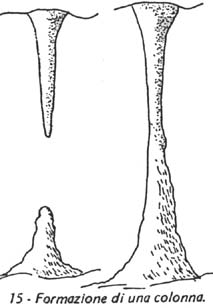 IME POJAVAZNAČILNOSTPODZEMNI POJAVPOVRŠINSKI POJAVKraško poljeKraško jezeroReka ponikalnicaVrtačaUvalaKraška jamaBrezno